「八王子市地球温暖化対策地域推進計画（素案）」についての意見募集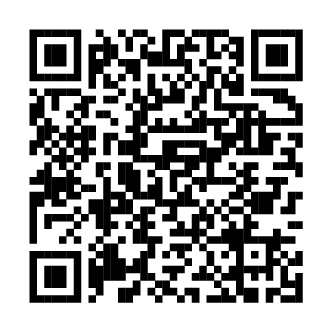 ■募集期間　令和４年10月1日（土）～令和４年10月31日（月）■応募方法意見書に、項目番号・ご意見と住所・氏名・電話番号等をご記入の上、令和４年１０月３１日（必着）までにEメール・郵送・FAXで送付するか、直接窓口へ持参してください。■応募先八王子市役所本庁舎地下階 環境部環境政策課〒192-8501　八王子市元本郷町三丁目24番1号FAX：042-626-4416Eメール：b110400＠city.hachioji.tokyo.jp■問い合わせ先八王子市環境部環境政策課　電話：042-620-7384（直通）パブリックコメント意見書パブリックコメント意見書パブリックコメント意見書パブリックコメント意見書パブリックコメント意見書パブリックコメント意見書パブリックコメント意見書パブリックコメント意見書パブリックコメント意見書件　名件　名「八王子市地球温暖化対策地域推進計画（素案）」について「八王子市地球温暖化対策地域推進計画（素案）」について「八王子市地球温暖化対策地域推進計画（素案）」について「八王子市地球温暖化対策地域推進計画（素案）」について「八王子市地球温暖化対策地域推進計画（素案）」について「八王子市地球温暖化対策地域推進計画（素案）」について「八王子市地球温暖化対策地域推進計画（素案）」について住　所（法人その他の団体である場合は、その所在地）住　所（法人その他の団体である場合は、その所在地）勤務先または学校名（市外在住の方のみ）勤務先または学校名（市外在住の方のみ）勤務先または学校名（市外在住の方のみ）ふりがなふりがな電話番号（任意）氏　名（法人その他の団体である場合は、その名称）氏　名（法人その他の団体である場合は、その名称）電話番号（任意）記載された個人情報は、八王子市個人情報保護条例に基づき適正に管理します。（氏名・住所等を公表することはありません。）記載された個人情報は、八王子市個人情報保護条例に基づき適正に管理します。（氏名・住所等を公表することはありません。）記載された個人情報は、八王子市個人情報保護条例に基づき適正に管理します。（氏名・住所等を公表することはありません。）記載された個人情報は、八王子市個人情報保護条例に基づき適正に管理します。（氏名・住所等を公表することはありません。）記載された個人情報は、八王子市個人情報保護条例に基づき適正に管理します。（氏名・住所等を公表することはありません。）記載された個人情報は、八王子市個人情報保護条例に基づき適正に管理します。（氏名・住所等を公表することはありません。）記載された個人情報は、八王子市個人情報保護条例に基づき適正に管理します。（氏名・住所等を公表することはありません。）記載された個人情報は、八王子市個人情報保護条例に基づき適正に管理します。（氏名・住所等を公表することはありません。）記載された個人情報は、八王子市個人情報保護条例に基づき適正に管理します。（氏名・住所等を公表することはありません。）項目番号一覧１　第１章に関すること１　第１章に関すること２　第２章に関すること３　第３章に関すること３　第３章に関すること３　第３章に関すること４　第４章に関すること４　第４章に関すること項目番号一覧５　第５章に関すること５　第５章に関すること６　第６章に関すること７　第７章に関すること７　第７章に関すること７　第７章に関すること８　第８章に関すること８　第８章に関すること項目番号一覧9　その他全般に関すること9　その他全般に関すること※意見の内容に応じて、以下の意見記入欄に項目番号を記載してください。※意見の内容に応じて、以下の意見記入欄に項目番号を記載してください。※意見の内容に応じて、以下の意見記入欄に項目番号を記載してください。※意見の内容に応じて、以下の意見記入欄に項目番号を記載してください。※意見の内容に応じて、以下の意見記入欄に項目番号を記載してください。※意見の内容に応じて、以下の意見記入欄に項目番号を記載してください。提出日　　　　年　　　月　　　日提出日　　　　年　　　月　　　日提出日　　　　年　　　月　　　日提出日　　　　年　　　月　　　日提出日　　　　年　　　月　　　日提出日　　　　年　　　月　　　日提出日　　　　年　　　月　　　日提出日　　　　年　　　月　　　日提出日　　　　年　　　月　　　日項目番号ご意見及びその理由ご意見及びその理由ご意見及びその理由ご意見及びその理由ご意見及びその理由ご意見及びその理由ご意見及びその理由ご意見及びその理由